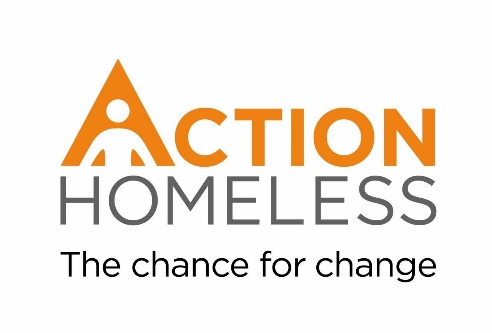 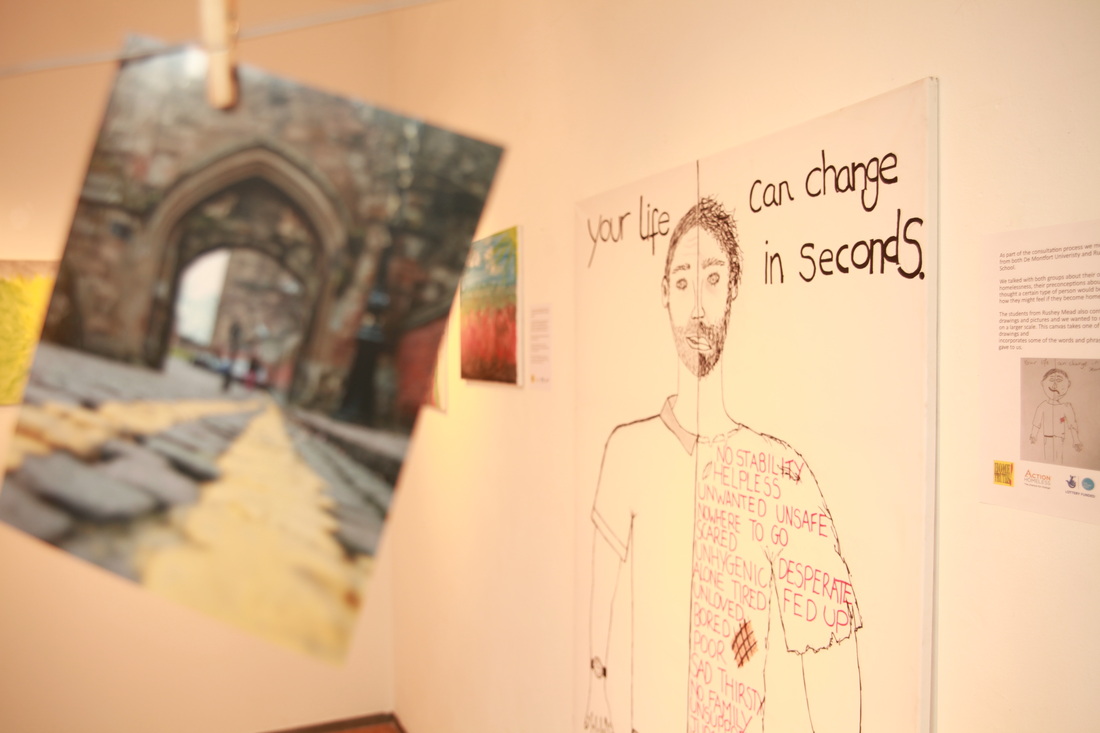 Contents										      PageAdvertisement									3About Action Homeless								4Job Description									6Person Specification							        8How to Apply									10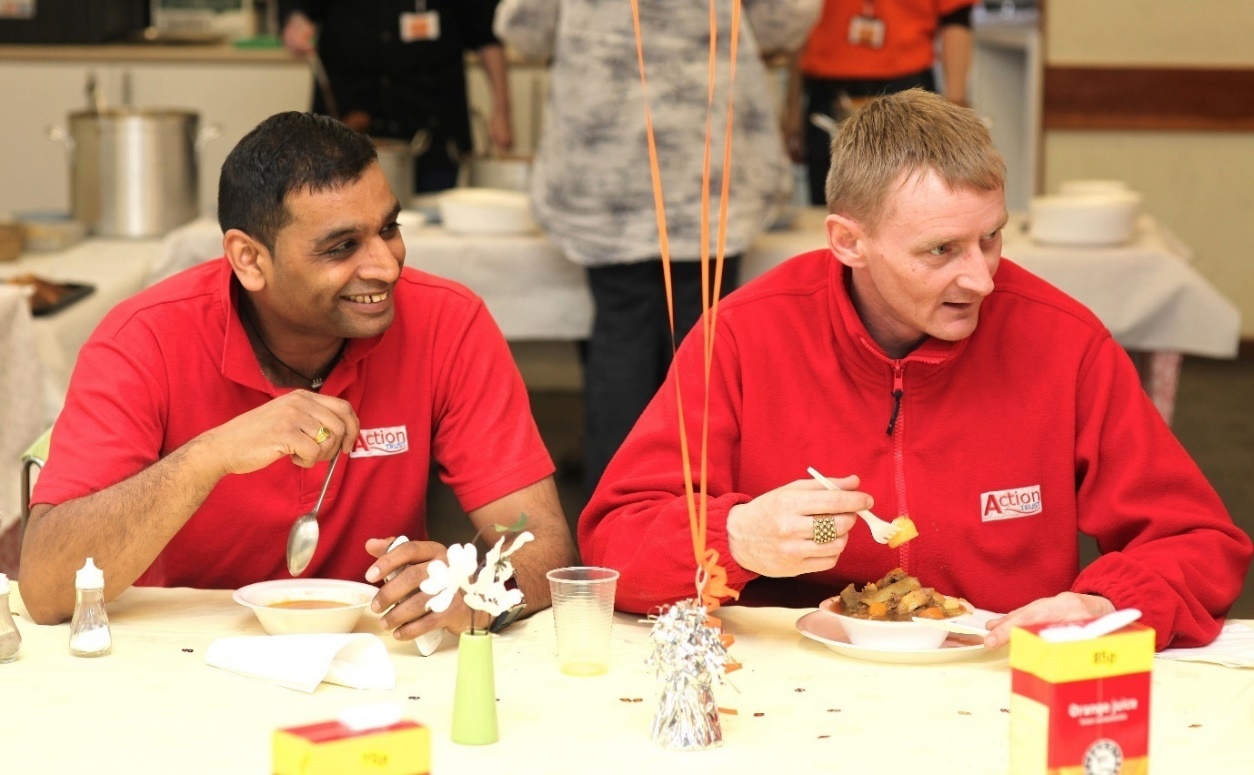 Housekeeper/Social Enterprise AssistantContract: PermanentHours: Full Time – 37 hours per weekSalary: Band 1 - £15,342Action Homeless are looking to recruit an enthusiastic individual to join our housekeeping team. You will be responsible for performing a variety of housekeeping duties and ensuring all areas and rooms are cared for and cleaning schedules adhered to in accordance with Action Homeless standards. You will also be required to maintain outside areas which will require the use of machinery.  We are seeking an individual with experience of domestic/commercial cleaning, knowledge and understanding of working with cleaning chemicals i.e. COSHH, and a general interest in working in a homeless service environment. You will need to have good organisation and prioritisation skills, enjoy working with people and be confident and approachable. Full details about the role including the person specification can be downloaded from our website www.actionhomeless.org.uk alternatively please call 0116 2211851.To apply please complete and return the application form to aaliyahlawrence-browne@actionhomeless.org.uk Closing date: Tuesday 5th June 2018ABOUT ACTION HOMELESSAction Homeless provides a range of services for homeless people and people who are worried about homelessness in Leicester and Leicestershire. These include information, advice and accommodation services. We also work within the community to try to prevent homelessness from occurring in the first place. Our services aim to give people the confidence and skills they need to achieve and maintain independent living and to make a great contribution to the local community. 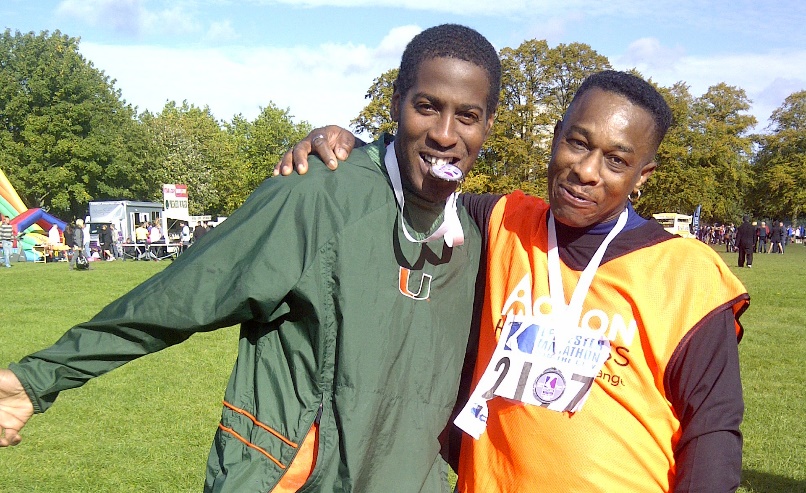 We believe that, wherever possible, it is much better to prevent homelessness from occurring before people reach a crisis in their lives. Preventing homelessness is a key focus for Action Homeless and an area, which we will be developing over the next five years. We launched a ‘No Second Night Out’ in Leicester which is a partnership project, that aims to ensure that anyone rough sleeping in Leicester is linked with accommodation and support services as quickly and efficiently as possible. Unfortunately, there are cases where people do reach crisis point and find that they do not have a safe place to stay. In these situations, we are here to help and work with Leicester City Council to provide emergency accommodation to vulnerable adults who need it. In addition, our Accommodation Assist project offers high quality temporary housing to people who are homeless or threatened with homelessness and need a safe place to live whilst identifying more stable and permanent housing. Our accommodation across Leicester varies to include large supported housing projects, small-shared houses, bedsits and self-contained flats. Action Homeless successfully brought back into use 20 empty properties through funding secured from DCLG. The project renovated empty properties, transforming them into affordable accommodation for people leaving homelessness services. In line with our strategic priorities, Action Homeless plans to continue with this work and provide an affordable solution to homelessness.During 2016, we were successful in obtaining £140,000 from Nationwide Foundation, which helped us to purchase and renovate a further 3 properties. This also meant we were able to create 17 more units of affordable housing accommodation. We believe that putting a roof over someone’s head is only the first step to helping them to regain their independence and therefore we provide access to an extensive support programme, which includes:Engage – a purpose built support centre which acts as the base for a varied events and activities programme that promotes skills development and independence.Action Trust – a social enterprise that offers work placements, training and employment opportunities to ex-offenders and people with experience of homelessness.Moneywise – a project that seeks to improve individual’s financial confidence through a programme of group workshops and one-to-one training and education.More information about Action Homeless and what we do can be found on our website at www.actionhomeless.org.uk Action HomelessJob DescriptionHousekeeper/Social Enterprise AssistantJob Title:		Housekeeper/Social Enterprise AssistantResponsible to: 	Premises ManagerHours:			37 per weekContract:		PermanentSalary:		Band 1 - £15,342Job Purpose:Responsible for maintaining a high standard of cleanliness in our housing schemes and outside contract work.Major Tasks:Housekeeping / Cleaning & Gardening DutiesStock ControlOther DutiesJob Activities:HOUSE KEEPING  DUTIESPerform a variety of cleaning and tidying activities such as sweeping, mopping, scrubbing dusting and polishingEnsure all areas and rooms are cared for and cleaning schedules adhered to in accordance with AH standardsUse and protect equipment in accordance with AH procedures Notify superiors on any damages, deficits and disturbancesReport any complaints/requests with professionalism and patienceCheck stocking levels of all consumables and replace when appropriateAdhere strictly to rules regarding health and safety and be aware of any company-related practicesCLEANING & GARDENING  DUTIESClean commercial and residential buildings to a high standard, including the removal of all rubbish, windows and glass, carpets, toilets, kitchens and cookersTackle heavy and soiled cleaning jobsHouse clearanceUse commercial cleaning materials in accordance with H&S standardsUse and maintain cleaning equipmentCutting / Strimming of grass with mechanical aids and tidying area afterwards.Weed spraying with appropriate chemicalsLitter pickingCutting / pruning of hedges Sweeping of paths, leaving area clean and tidyClearing overgrown gardensMaintain all tools and equipment after useVarious grounds maintenance tasks.STOCK CONTROLMaintain the stock of the cleaning materials and of linen supply, including prepare stock orders, check and receive stock, keep recordsMaintain the cleaning and linen stores to a high standardEnsure Health and Safety rules are adhered to i.e. maintain COSH informationOTHER DUTIESWash and dry bedding, curtains & linen as requiredOccasional shoppingAny other duties as directed.Housekeeper / Social Enterprise Assistant: Person SpecificationHOW TO APPLYTo apply for the role please complete the full application form, making sure that it clearly demonstrates how you meet the role requirements and send this to aaliyahlawrence-browne@actionhomeless.org.uk. Alternatively, you can post your application to Ridgeway House, Little Hill, Newton Lane, Wigston, Leicester, LE18 3SE.Please call 0116 2211851 to request a pack via post.Please note that CVs and covering letters will not be considered.Closing date: Tuesday 5th June 2018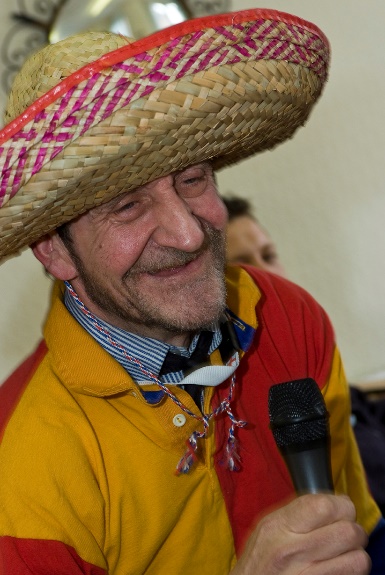 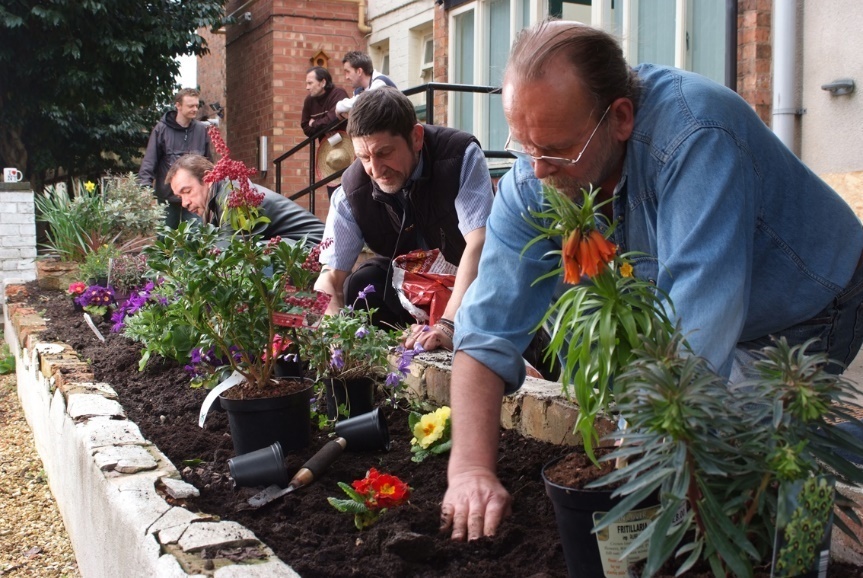 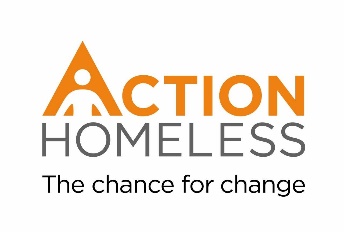 CriteriaIndicated E (Essential) D (Desirable)Competencies, skills and experienceEEDEEEEDEDExperience of domestic / commercial cleaningExperience of working within a small teamExperience of using industrial cleaning machinesKnowledge and understanding of health and safety practicesKnowledge and understanding of working with cleaning chemicals i.e. COSHHGood communication skillsAbility to follow and work in accordance to set proceduresCan demonstrate an understanding of stock controlAbility to report hazard /issues and work to organizational policies.Ability to recognize and challenge discriminatory behaviourValues and motivationEGeneral interest in working in a homeless services environment.Personal characteristicsEEEEDEnjoys working with peopleConfident and approachableGood time management skillsGood organisation and prioritisation skillsAbility to work flexibly